О внесении изменений в постановление администрации г. Канска от 14.03.2017 № 228В соответствии с Постановлением Правительства Красноярского края от 31.12.2019 № 796-п «Об утверждении Порядка предоставления и распределения субсидий бюджетам муниципальных образований Красноярского края на осуществление (возмещение) расходов, направленных на развитие и повышение качества работы муниципальных учреждений, предоставление новых муниципальных услуг, повышение их качества», руководствуясь статьями 30, 35 Устава города Канска, ПОСТАНОВЛЯЮ:1.	Внести в постановление администрации г. Канска от 14.03.2017 №228 «Об утверждении Порядка расходования средств субсидии из краевого бюджета на осуществление (возмещение) расходов, направленных на развитие и повышение качества работы муниципальных учреждений, предоставление новых муниципальных услуг, повышение их качества, и порядка представления отчетности об их использовании» следующие изменения:1.1. в Порядке расходования средств субсидий из краевого бюджета на осуществление (возмещение) расходов, направленных на развитие и повышение качества работы муниципальных учреждений, предоставление новых муниципальных услуг, повышение их качества, и порядок предоставления отчетности об их использовании (далее - Порядок): 1.1.1. пункт 2 изложить в следующей редакции:«2. Средства субсидии направляются на реализацию проектов по развитию и повышению качества работы муниципальных учреждений, повышению качества жизни населения, в том числе на строительство, реконструкцию и проведение ремонта имущества, находящегося в собственности муниципального образования, приобретение, монтаж, демонтаж основных средств и материальных запасов (зданий, сооружений, помещений, машин, оборудования, музыкальных инструментов, мебели, строительных материалов, инструмента, инвентаря), благоустройство территории, находящейся в пользовании муниципального учреждения, устройство систем видеонаблюдения, охранно-пожарной сигнализации и дымоудаления, оповещения, расходы, направленные на улучшение состояния муниципального имущества.»;	1.1.2. в пункте 4 исключить слова «в размере», после слов «за исключением» дополнить словами «расходов за счёт»;1.1.3.	пункт 7 изложить в следующей редакции:«7. Главные распорядители ежеквартально не позднее 3 числа месяца, следующего за отчетным кварталом, а по итогам года не позднее 12 января года, следующего за отчетным, представляют в Финуправление г. Канска отчет об осуществлении расходов, в целях софинансирования которых предоставляется субсидия по форме, установленной приложением № 4 к Порядку предоставления и распределения субсидий бюджетам муниципальных образований Красноярского края на осуществление (возмещение) расходов, направленных на развитие и повышение качества работы муниципальных учреждений, предоставление новых муниципальных услуг, повышение их качества, утверждённому Постановлением Правительства Красноярского края от 31.12.2019 № 796-п. Финуправление г. Канска ежеквартально не позднее 7 числа месяца, следующего за отчетным кварталом, а по итогам года не позднее 15 января года, следующего за отчетным, представляет сводный отчет об осуществлении расходов, в целях софинансирования которых предоставляется субсидия по вышеуказанной форме в министерство финансов Красноярского края.»;1.1.4. пункт 8 изложить в следующей редакции:«8. Главные распорядители по итогам года не позднее 25 января года, следующего за отчетным годом, направляют в Финуправление г. Канска  фотоматериалы и (или) видеоматериалы, отображающие результат осуществления расходов, в целях софинансирования которых предоставляется субсидия, и состояние объектов муниципальной собственности до осуществления указанных расходов. Финуправление г. Канска не позднее 1 февраля года, следующего за отчетным годом, направляют в министерство финансов Красноярского края в электронной форме на электронную почту фотоматериалы и (или) видеоматериалы, отображающие результат осуществления расходов, в целях софинансирования которых предоставляется субсидия, и состояние объектов муниципальной собственности до осуществления указанных расходов.»;1.1.5. пункт 9  исключить;1.1.6. пункт 10 изложить в следующей редакции:«10. Годовой отчёт о достижении значения результата использования субсидии представляется главными распорядителями в Финуправление г. Канска, Финуправлением г. Канска в министерство финансов Красноярского края по форме и в сроки, установленные Соглашением.»;1.1.7. Приложение № 2 к Порядку исключить.2.Ведущему специалисту отдела культуры администрации г. Канска Нестеровой Н.А. опубликовать настоящее постановление в газете «Канский вестник» и разместить на официальном сайте муниципального образования город Канск в сети Интернет.3.Контроль за исполнением настоящего постановления возложить 
на заместителя главы города по экономике и финансам Е.Н. Лифанскую, заместителя главы города по социальной политике Ю.А. Ломову. 4.Настоящее постановление вступает в силу со дня его официального опубликования.Глава города Канска                                                                              А.М. Береснев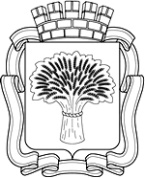 Российская ФедерацияАдминистрация города Канска
Красноярского краяПОСТАНОВЛЕНИЕРоссийская ФедерацияАдминистрация города Канска
Красноярского краяПОСТАНОВЛЕНИЕРоссийская ФедерацияАдминистрация города Канска
Красноярского краяПОСТАНОВЛЕНИЕРоссийская ФедерацияАдминистрация города Канска
Красноярского краяПОСТАНОВЛЕНИЕ31.01.2022 г.№63